Important Safety DocumentsAnimal Science Emergency Action Plan (EAP)https://animalscience.ucdavis.edu/sites/g/files/dgvnsk446/files/inline-files/animal-science-emergency-action-plan1.pdf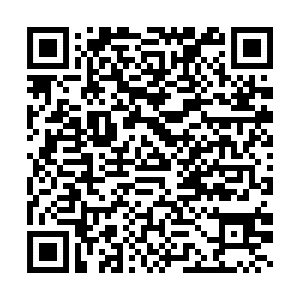 Animal Science Injury and Illness Prevention Plan (IIPP)https://animalscience.ucdavis.edu/sites/g/files/dgvnsk446/files/inline-files/IIPP%2012.2018.pdf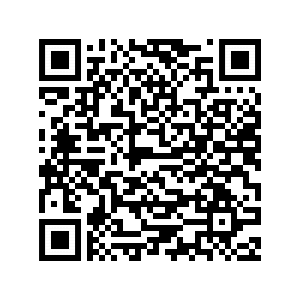 Employer’s First Report (of injury) (EFR)http://safetyservices.ucdavis.edu/article/injury-reporting-procedure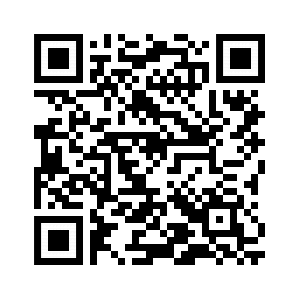 Occupational Health (includes ergonomics)https://safetyservices.ucdavis.edu/categories/occupational-health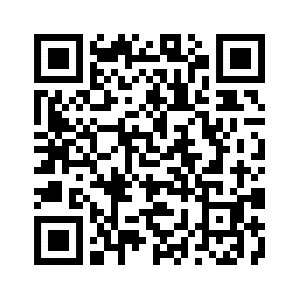 Safety Data Sheets (SDSs)https://ehs.ucop.edu/sds/#/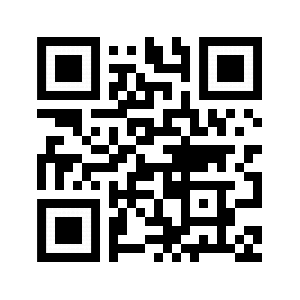 Environmental Health and Safety Contactshttps://safetyservices.ucdavis.edu/sites/default/files/documents/Who%20Do%20I%20Call.pdf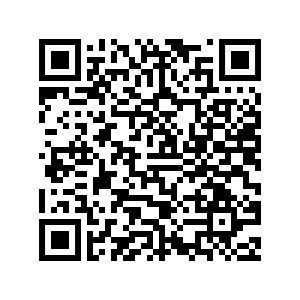 